Publicado en España el 19/08/2022 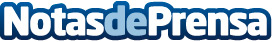 EMPRESAS DE CONSERJES; ¿Cuáles son las funciones de un conserje?Un conserje es la persona responsable del cuidado y mantenimiento de un edificio y sus funciones abarcan desde la vigilancia hasta la limpiezaDatos de contacto:EMPRESAS DE CONSERJES  ¿Cuáles son las funciones de un conserje?916772505Nota de prensa publicada en: https://www.notasdeprensa.es/empresas-de-conserjes-cuales-son-las-funciones Categorias: Nacional Inmobiliaria Sociedad Madrid Hogar http://www.notasdeprensa.es